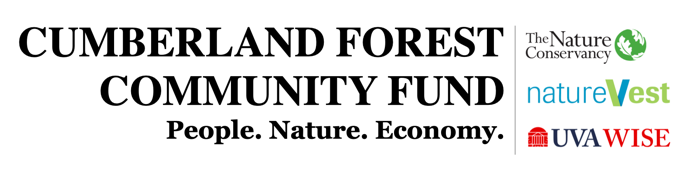 ApplicationProject nameProject locationApplicant OrganizationFEDERAL ID NUMBERPROJECT LEAD AND MAIN POINT OF CONTACT (NAME, TITLE, EMAIL AND PHONE NUMBER)EXECUTIVE SUMMARYSummarize the project scope and benefits in approximately 150 words or less.Projected START and End DatesShould be no more than one year. Please note if there are any start/end date dependencies, e.g., if the project timeline is dependent on external funding, other approvals, etc.Dependencies (if any): 	FUNDING REQUESTTotal Amount: PROJECT DESCRIPTIONDetailed description that expands upon the Executive Summary. If the funding request is in support of a larger project that has other sources of funding, please provide a clear explanation for how CFCF resources will be used. Additionally, please indicate the demand for the project and include an explanation of how the project contributes to local community priorities. Limit 3 pages.PROJECT GOALSDescribe your overall goals for the project.  How will this be transformative and help Southwest Virginia grow?PROJECT DELIVERABLESWhat are the main outcomes for the project? How do you know if you are reaching your project goals described in the section above? Please note specific indicators of success for the project, preferably using a list format. These metrics will be reviewed to evaluate progress for the grant period.MILESTONESList key dates, activities or events that will be important milestones leading to the successful completion of the project.PROJECT IMPACTHow will the project positively impact economic vitality and environmental quality of the coalfield counties of Southwest Virginia? How does the project generate an economic, environmental and community impact, e.g., number of annual visitors, revenue generated, jobs created, number of acres environmentally impacted, etc.?PROJECT TEAM CAPACITY AND ROLESDescribe your project team members’ skills and capacities, and detail the specific roles each team member will play in the execution of the project, e.g. fiscal management, implementation activities, reporting, fiscal agent (if other than applicant), etc.TEAM BIOSAttach a brief professional bio for each member of the project team.
BUDGET NARRATIVEAttach a completed budget narrative template, listing all sources and uses by fiscal year—July 1 to June 30.) If there are additional sources of funding supporting the project (beyond CFCF funding) please make sure to explain specifically how CFCF funding will be used.SUSTAINABILTY PLANHow will this program be supported and governed once CFCF funds are expended? Please be specific about future commitments.RISK MANAGEMENT PLANWhat is necessary for project success, other than CFCF funding? Are there dependencies on other funding sources? What could derail project success? Are there specific environmental risks that could delay or derail work on the project? What actions will be taken to mitigate key risks?LETTERS OF COMMITMENT AND/OR SUPPORT (OPTIONAL)Please attach letters outlining collaboration and/or support for this project.MAPS, SITE PLANS, OR PERMIT DETAILS (IF APPLICABLE)Please attach all relevant supporting documentation.SIGNATUREPROPOSER SIGNATURE:Name:						Date: Project Start Date (Month/Year):Project End Date (Month/Year): 	